INDICAÇÃO Nº 7533/2017Indica ao Poder Executivo Municipal a construção de passarela suspensa na Rua Vinte e Um de Abril, sob a Rodovia Luiz de Queiroz (SP-304), no bairro Vila Sartori. Excelentíssimo Senhor Prefeito Municipal, Nos termos do Art. 108 do Regimento Interno desta Casa de Leis, dirijo-me a Vossa Excelência para sugerir que, por intermédio do Setor competente, promova a construção de passarela suspensa na Rua Vinte e Um de Abril, no trecho sob a Rodovia Luiz de Queiroz (SP-304), no bairro Vila Sartori, neste município. Justificativa:Esta vereadora foi procurada por munícipes relatando a impossibilidade de passar com cadeira de rodas e/ou com carrinho de bebês pela calçada existente sob a Rodovia Luiz de Queiroz, devido à presença de pilares de sustentação.A construção de uma passarela suspensa, sobre a margem do Ribeirão dos Toledos, poderia ser uma alternativa para promover a mobilidade urbana e a inclusão, nos moldes do que é feito atualmente em frente ao portão principal do Parque Araçariguama - conforme podemos constatar nas fotos anexas.Plenário “Dr. Tancredo Neves”, em 27 de fevereiro de 2.017.Germina Dottori-Vereadora PV-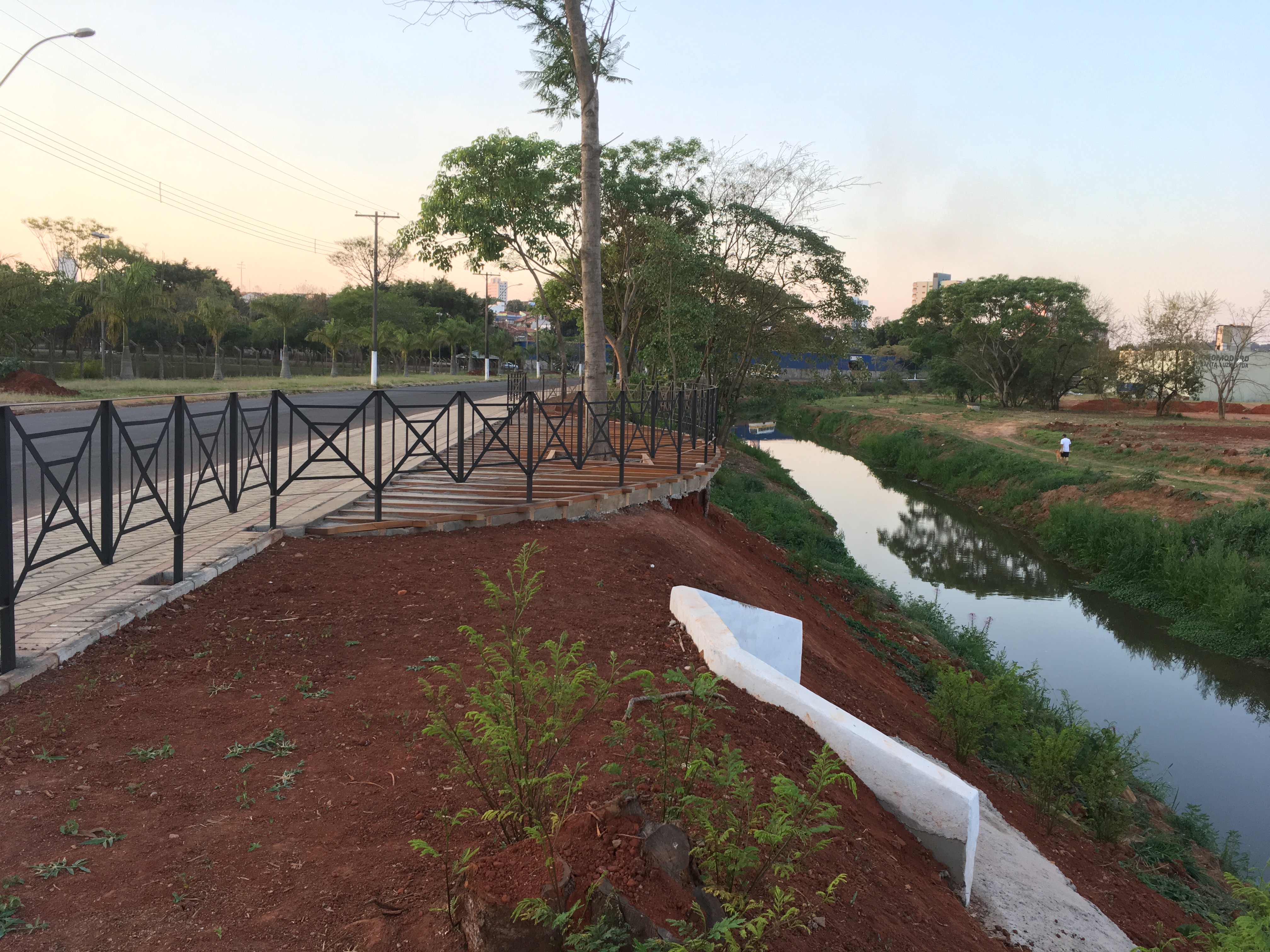 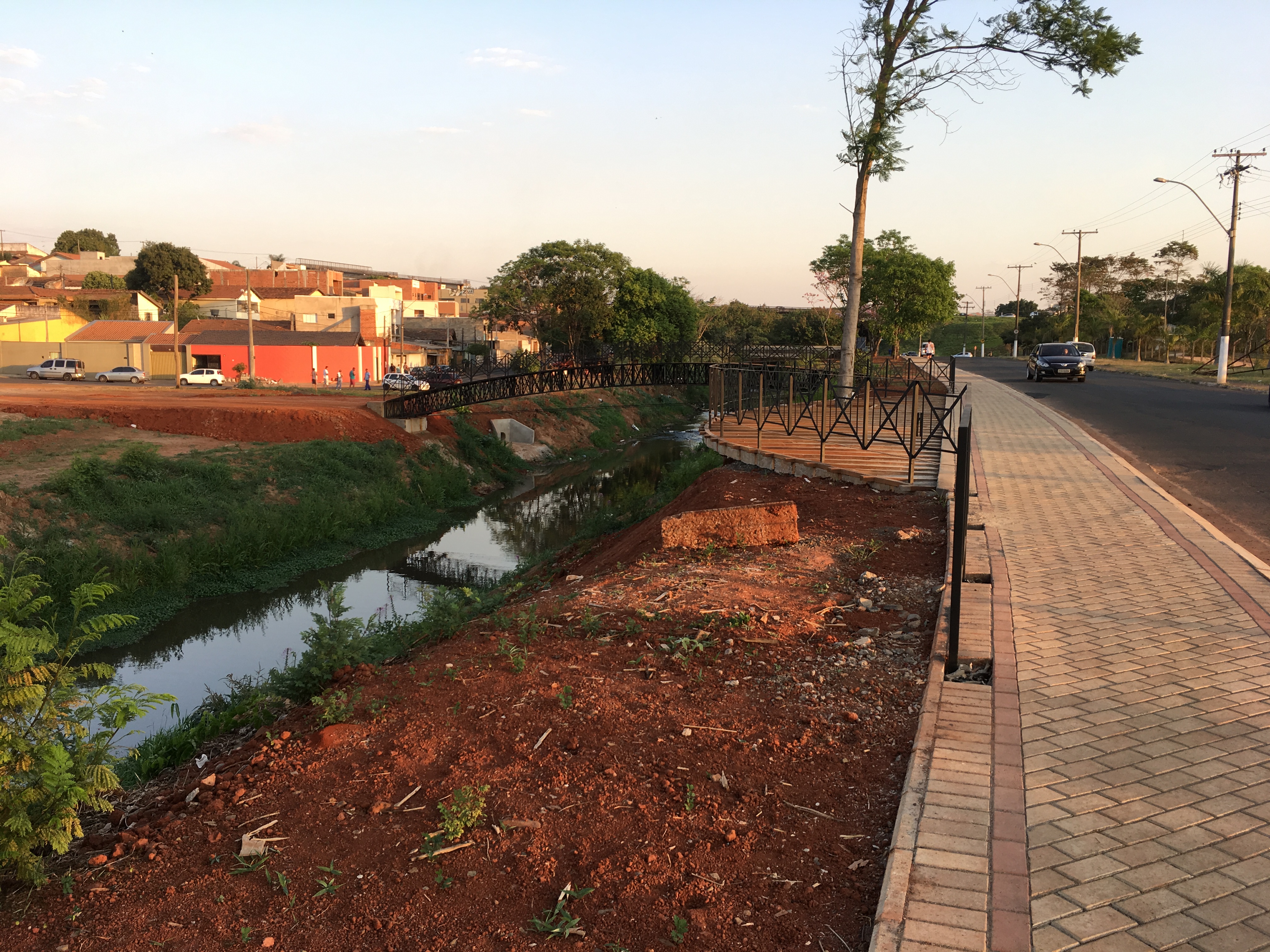 